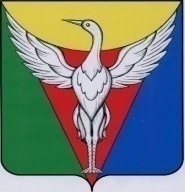 АДМИНИСТРАЦИЯ МЯКОНЬКСКОГО СЕЛЬСКОГО ПОСЕЛЕНИЯ ОКТЯБРЬСКОГО МУНИЦИПАЛЬНОГО РАЙОНА ЧЕЛЯБИНСКОЙ ОБЛАСТИРАСПОРЯЖЕНИЕПРОЕКТот  ___.      .2023 г.  № ____			О внесении изменений в распоряжение  № 1 от 11.01.2022г. «О реализации в 2022 году на территории Мяконькского сельского поселения Октябрьского муниципального района  инициативных проектов»В соответствии с Федеральным законом от 06 октября 2003 года                          № 131-ФЗ «Об общих принципах организации местного самоуправления в Российской Федерации», Законом Челябинской области от 22 декабря2020 года № 288-ЗО «О некоторых вопросах правового регулирования отношений, связанных с инициативными проектами, выдвигаемыми для получения финансовой поддержки за счет межбюджетных трансфертов из областного бюджета»:1. Внести в распоряжение администрации Мяконькского сельского поселения  № 1 от 11.01.2022 г. «О реализации в 2022 году на территории Мяконькского сельского поселения Октябрьского муниципального района  инициативных проектов» (далее – распоряжение) следующие  изменения:1.1 в названии распоряжения слова «в 2022 году» исключить;1.2. пункт 1 распоряжения  изложить в новой редакции:«1. Установить сроки внесения инициативных проектов в администрацию Мяконькского сельского поселения с 01октябряпо 31 октября года, предшествующего очередному финансовому году, для инициативных проектов, реализация которых будет осуществляться, начиная с 2024 года. Планируемый срок реализации инициативного проекта не должен превышать один год.».2. Настоящее распоряжение  вступает в силу со дня подписания.3. Настоящее распоряжение подлежит размещению на официальном сайте администрации Мяконькского сельского поселения  в информационно-телекоммуникационной сети «Интернет».Глава Мяконькского сельского поселения                                    Е.М.Мотовилов                     